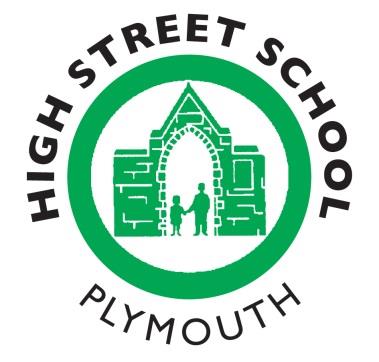 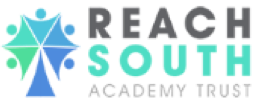 High Street Primary Management Plan 2018-19* Agenda’s based on the Management Plan 2018-19 will be reviewed prior to each meeting and amended when necessary.Monday 17th September 2018Meetings start at 4:30pmMonday 15th October 2018 Meetings start at 4:30pmProceduralWelcome and apologies Declarations of interestAnnual Review of membership Complete annual pecuniary interest forms and Code of Conduct Minutes of the last meeting and matters arisingChair’s and Head’s urgent businessAcademy Improvement, overview and scrutinyReceive report on summer testing results and trends Presentation on pupil tracking system Consider progress on Strategic Improvement Plan  Update from Headteacher on people and finance at start of academic year Barriers to progressLocal Governance monitoring and developmentGovernor visitsClerk’s Update – membership, local and national strategiesGovernor trainingLGB Action PlanReach South Board UpdatePolicy ReviewAdopt the Trust H&S policyProceduralWelcome and apologies Declaration of interests Minutes of last meeting and matters arisingChair’s and Head’s urgent businessAcademy Improvement, overview and scrutinyLocal Governance monitoring and developmentMonday 19th November 2018Meetings start at 4:30pmMonday 21st January 2019 Meetings start at 4:30pmProceduralWelcome and apologies Declaration of interests Minutes of last meeting and matters arisingChair’s and Head’s urgent businessAcademy Improvement, overview and scrutinyQuestions on Headteacher’s report Review report on the quality of teaching Review progress on Strategic Improvement Plan  ASP/Data dashboard reviewReport on planned use of pupil premiumReport on staff appraisalNote the annual budget and review the closing budget from the previous year Review variations in budget spend and re-forecasts Admissions updateBarriers to progressLocal Governance monitoring and developmentReport from Safeguarding leader on review of Single Central RecordReport from Maths leaderReport from English leaderOther Governor visitsClerk’s Update – membership, local and national strategies Governor training  LGB Action Plan Reach South Board updateProceduralWelcome and Apologies Declaration of interests Minutes of the last meeting and matters arisingChair’s and Head’s urgent businessAcademy Improvement, overview and scrutinyMonitor the success of the phonics programme Review progress on Strategic Improvement Plan  Review Parent View and plan parent surveys Review variations in budget spend and re-forecastsReview the academy emergency planReview the risk registerAdmissions update Barriers to progressLocal Governance monitoring and developmentReport from Early Years leaderReport from SENDCo  LAC reportReport from Pupil premium leaderGovernor visitsClerk’s Update – membership, local and national strategiesGovernor trainingLGB Action PlanReach South Board updatePolicy ReviewReview and maintain Behaviour policyReview and maintain the SEN policyMonday 25th February 2019 Meetings start at 4:30pmMonday 18th March 2019 Meetings start at 4:30pmProceduralWelcome and apologies Declaration of interests Minutes of last meeting and matters arisingChair’s and Head’s urgent businessAcademy Improvement, overview and scrutinyLocal Governance monitoring and developmentProceduralWelcome and Apologies Declaration of interests Minutes of last meeting and matters arisingChair’s and Head’s urgent businessAcademy Improvement, overview and scrutinyPerformance Management updateReview parent survey results   Report on impact of pupil premiumReport on quality of teaching and pupil progress Questions on Headteacher’s report Report on predicted outcomes for cohorts and yearsPlan survey of staff/pupils (as required)Review variations in budget spend and re-forecastsReview of academy website  Barriers to progress Local Governance monitoring and developmentReport from Maths leader Report from English leaderOther Governor visits Clerk’s Update – membership, local and national strategiesGovernor trainingLGB Action Plan Reach South Board updatePolicy ReviewReview and maintain Complaints policyMonday 20th May 2019 Meetings start at 4:30pmMonday 17th June 2019 Meetings start at 4:30pmProcedural Welcome and Apologies Declaration of interests Minutes of the last meeting Matters arisingChair’s and Head’s urgent businessAcademy Improvement, overview and scrutinyReview progress on Strategic Improvement Plan  Review variations in budget spend and re-forecastsReview staffing structure for following yearReview of staff CPD/shared expertiseBarriers to progressLocal Governance monitoring and developmentReport on review of Single Central RecordReport from SENDCoReport from safeguarding leaderOther Governor visits Clerk’s Update – membership, local and national strategiesGovernor trainingLGB Action PlanReach South Board updateProceduralWelcome and apologies Declaration of interests Minutes of last meeting and matters arisingChair’s and Head’s urgent businessAcademy Improvement, overview and scrutinyLocal Governance monitoring and developmentMonday 15th July 2019 Meetings start at 4:30pmProceduralWelcome and Apologies Declaration of interests Minutes of last meetingMatters arisingChair’s and Head’s urgent businessAcademy Improvement, overview and scrutinyEnd of year testing resultsReview progress on Strategic Improvement Plan and adopt a new plan for the coming yearQuestions on Headteacher’s report Academy self-evaluation reportReview variations in budget spend and re-forecastsBarriers to progressLocal Governance monitoring and developmentReport from Early Years leaderReport from Grants and Pupil premium leaderOther Governor visitsClerk’s Update – membership, local and national strategiesGovernor trainingGovernor Action Plan – new items for following yearStrategic planning by FGBElection of chair and vice chairAppoint governors with specific responsibilities for the year ahead Set up a hearings committee (staffing, exclusions and complaints)Appoint Performance Management governors and secure trainingEvaluation of LGB’s work 